__Report to S-1 and inform them of your arrival date (the date you arrived to the island) by referencing your flight documents.  The S-1 personnel must input and approve your arrival in MOL.	__Turn in your Port Call or commercial flight showing arrival to Okinawa__Confirm your Report date via IBI on MOL.  This creates the join to the unit.	__This is the date you arrived to island.  The date you landed in Okinawa. __Complete your Interview via IBI on MOL.  This allows your pay to be updated.  Your interview must be reviewed and approved by the S-1 AFTER you submit your travel claim. __Complete your travel claim via the Travel Voucher Interview Process on MOL.  Notify the S-1 that your interview can be reviewed and approved due to submission of your claim.__Submit a Barracks Check-in sheet to IPAC if applicable.  This is to receive COLA O if you are single and in the correct Barracks (not all receive COLA O).__Submit a Member 2 Member data sheet if you have a military spouse (Reservist or Active Duty)__Complete any forms necessary and send them to IPAC via EPAR.  The EPAR Subject should be “Orders”.  Once your claim is submitted we will review it for additional pay entitlements. Submit these to IPAC via EPAR.	__FSA Form if applicable	__COLA Form if applicable (must have an area clearance uploaded to your travel claim)	__Member 2 Member Data Sheet__Any issues should be documented and submitted to MISSO via trouble ticket.  Consult with your S-1.__Review your Travel Claim Settlement at MOL/Travel/Historical Vouchers (5-10 days after a payment posts)__Submit a supplemental Travel Claim if required__Review your LES for accuracy (30-60 days after the process is complete) and verify your GOVCC Balance__Submit Temporary Lodging Allowance Claim for West Pac Lodging if applicable.  Review TLA Process on IPAC Website.  POC IPAC 645-7914Points of Contact*If there are errors preventing you from moving forward, submit a Trouble ticket with a screen shot in MOL.*For new Marines arriving the following must be completed to correctly process your join:Inbound Module Reporting InS-1 sets the Report Date to start entitlements correctly.  You will need to report into the S-1 to get this done.The S-1 will review/approve your date.You MUST CONFIRM your date via MOL and then you will be joined to the command.If you do not confirm, YOU WILL BE OVERPAID BAH.Inbound Module InterviewYou complete your interview and answer questions pertaining to travel and your family information.This allows for completion of the basic audit.Any issues in this portion should be reported to IPAC or MISSO.This portion cannot be approved until a travel voucher is routed.The S-1 must review/approve this for it to process.Travel Voucher InterviewThis is where you submit receipts and anything you would like to claim.Once submitted the claim will route to Disbursing for action.Once the claim is routed, IPAC will start other entitlements pertaining to your situation.  Additional forms may be required, submit any additional forms to us via EPAR and use the Subject titled: “Orders”.Report any issues to MISSO and DisbursingTemporary Lodging AllowanceMarines who reside in a hotel upon arrival to Okinawa need to complete the TLA Process.This process is outlined on the IPAC Okinawa web page at  https://www.mcbbutler.marines.mil/Base-Information/IPAC/IPAC-Inbound/ Pay reviewReview your LES within 60 days of completing the process to verify your entitlements.Depending on your circumstances you may rate COLA O or FSA.If there are any payroll issues please contact IPAC for review.If you haven’t been fully reimbursed on your claim please contact Disbursing to review the claim.  Travel Claim Checklist__Chronological Record – (can be saved from MOL/personal info/Chronological Record)__Reporting Endorsement __Original Orders and any modifications (from previous IPAC/S-1)__Separate Modifications from your monitor (via naval message)__Basic Orders and any modifications__Barracks Occupancy Letter (if living in barracks)__Area Clearance for Dependents __Delayed Dependent Travel Approval from MMIB, if applicable__Port Call showing AMC Flight Itinerary for each dependent and member__Delay Letter, if AMC flight was delayed__Commercial Flight Itinerary arriving to SeaTac with $0.00 balance__Any lodging receipts__All VPC documents, if vehicle was stored		-Vehicle Checklist		-Shipping Instruction Summary		-Vehicle Drop off documents		*Note: Orders must state VPC authorized.  This is to reimburse travel, not storage.  For storage you will need to contact DMO.__Any additional receipts the member would like to claim-Excess baggage receipts – This applies to only 2 bags per person not your 3rd, 4th, or 5th bag	-Please review MARADMIN 287/09 for additional information.-Tolls-Miscellaneous __ROM lodging receipt, if applicable to claim per diem__A lodging receipt for the showing payment for the night of release from ROM.  __Pet Quarantine Receipts– Up to $550.00 can be claimed__MDJ Form 270 - Pet Quarantine and DD Form 2209 - Examination Certificate__Housing Assignment Letter, if quarters assigned upon arrival  __COVID 19 Testing Receipt if paid for out of pocket__DTS TECOM Voucher Complete – 2ndLts and TEMINS OnlyOfficePhoneAreaIPACFloor: 645-3411 SNCO: 645-7914Join Issues, COLA, FSA, Interview IssuesDisbursingFloor: 645-3047/7013  SNCOIC: 645-2601Travel ClaimMISSO645-9104IBI MOL System IssuesIPAC Webpagehttps://www.mcbbutler.marines.mil/Base-Information/IPAC/IPAC-Inbound/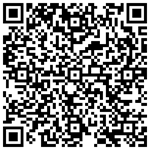 